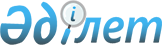 О внесении дополнений в постановление акимата Северо-Казахстанской области от 20 мая 2019 года № 136 "Об утверждении перечня субсидируемых видов средств защиты растений и норм субсидий на 1 литр (килограмм, грамм, штук) на 2019 год"Постановление акимата Северо-Казахстанской области от 11 сентября 2019 года № 232. Зарегистрировано Департаментом юстиции Северо-Казахстанской области 18 сентября 2019 года № 5570
      В соответствии с пунктом 2 статьи 27 Закона Республики Казахстан от 23 января 2001 года "О местном государственном управлении и самоуправлении в Республике Казахстан", с пунктом 7 Правил субсидирования стоимости гербицидов, биоагентов (энтомофагов) и биопрепаратов, предназначенных для обработки сельскохозяйственных культур в целях защиты растений, утвержденных приказом Министра сельского хозяйства Республики Казахстан от 5 мая 2016 года № 204 "Об утверждении Правил субсидирования стоимости гербицидов, биоагентов (энтомофагов) и биопрепаратов, предназначенных для обработки сельскохозяйственных культур в целях защиты растений" (зарегистрирован в Реестре государственной регистрации нормативных правовых актов под № 13717), акимат Северо-Казахстанской области ПОСТАНОВЛЯЕТ:
      1. Внести в постановление акимата Северо-Казахстанской области "Об утверждении перечня субсидируемых видов средств защиты растений и норм субсидий на 1 литр (килограмм, грамм, штук) 2019 год" от 20 мая 2019 года № 136 (опубликовано 31 мая 2019 года в Эталонном контрольном банке нормативных правовых актов Республики Казахстан в электронном виде, зарегистрировано в Реестре государственной регистрации нормативных правовых актов под № 5416) следующие дополнения:
      перечень субсидируемых видов средств защиты растений и норм субсидий на 1 единицу (литр, килограмм, грамм, штук) средств защиты растений на 2019 год, утвержденный вышеуказанным постановлением:
      дополнить строками 363, 364, и 365, согласно приложению к настоящему постановлению.
      2. Коммунальному государственному учреждению "Управление сельского хозяйства акимата Северо-Казахстанской области" в установленном законодательством Республики Казахстан порядке обеспечить:
      1) государственную регистрацию настоящего постановления в Республиканском государственном учреждении "Департамент юстиции Северо-Казахстанской области Министерства юстиции Республики Казахстан";
      2) размещение настоящего постановления на Интернет-ресурсе акимата Северо-Казахстанской области после его официального опубликования.
      3. Контроль за исполнением настоящего постановления возложить на заместителя акима Северо-Казахстанской области по курируемым вопросам.
      4. Настоящее постановление вводится в действие по истечении десяти календарных дней после дня его первого официального опубликования.
					© 2012. РГП на ПХВ «Институт законодательства и правовой информации Республики Казахстан» Министерства юстиции Республики Казахстан
				
      аким области 

К. Аксакалов
Приложение к постановлению акимата Северо-Казахстанской области от "__" ____________ 2019 года № ___
Имазамокс, 330 грамм/килограмм + имазапир, 150 грамм/килограмм
Имазамокс, 330 грамм/килограмм + имазапир, 150 грамм/килограмм
Имазамокс, 330 грамм/килограмм + имазапир, 150 грамм/килограмм
363
Паладин ультра, водно-диспергируемые гранулы 
килограмм 
70 000,0
Имазамокс, 700 грамм/килограмм
Имазамокс, 700 грамм/килограмм
Имазамокс, 700 грамм/килограмм
364
Паладин, водно-диспергируемые гранулы
килограмм
160 000,0
Клопиралид 500 грамм/килограмм + амидосульфурон 250 грамм/килограмм
Клопиралид 500 грамм/килограмм + амидосульфурон 250 грамм/килограмм
Клопиралид 500 грамм/килограмм + амидосульфурон 250 грамм/килограмм
365
Спирит форте, водно-диспергируемые гранулы
килограмм
27 400,0